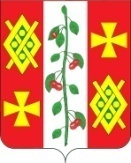 АДМИНИСТРАЦИЯ КРАСНОСЕЛЬСКОГО СЕЛЬСКОГО ПОСЕЛЕНИЯ ДИНСКОГО РАЙОНАПОСТАНОВЛЕНИЕот 10.04.2024	№ 97село КрасносельскоеО завершении отопительного сезона 2023-2024 годов на территории муниципального образования Красносельское сельское поселение Динского районаВ соответствии с Федеральным законом от 06 октября 2003 года N 131-ФЗ "Об общих принципах организации местного самоуправления в Российской Федерации", Постановлением Правительства Российской Федерации от 6 мая 2011 года № 354 «О предоставлении коммунальных услуг собственникам и пользователям помещений в многоквартирных домах и жилых домов», в связи с установившейся среднесуточной температурой наружного воздуха выше + 8 ºС в течении 5 суток подряд п о с т а н о в л я ю:1. Теплоснабжающему предприятию ООО «Пластуновское ЖКХ» (Козелков) прекратить подачу тепловой энергии в муниципальные учреждения, находящиеся на территории Красносельского сельского поселения с 12 апреля 2024 года.2. Администрации Красносельского сельского поселения совместно с теплоснабжающей организацией  провести обследование котельной, подводящих коммуникационных сетей и приступить с 03.05.2024 года к проведению работ по подготовке объектов теплоснабжения к отопительному сезону 2024-2025 годов. 3. Главному специалисту администрации Красносельского сельского поселения Динского района (Безкровная) разместить настоящее постановление на официальном сайте Красносельского сельского поселения Динского района http://www.krasnoselskoe.ru.4. Контроль за выполнением настоящего постановления оставляю за собой.5. Настоящее постановление вступает в силу со дня его подписания.Глава Красносельского сельского поселения                                                                         М.В. КнышЛИСТ СОГЛАСОВАНИЯПроекта постановления администрации Красносельского сельского поселенияот 10.04.2024  года  №  97«О завершении отопительного сезона 2023-2024 годов на территории муниципального образования Красносельское сельское поселение Динского района»Главный специалист администрации Красносельскогосельского поселения 							Безкровная А.С.